Број: 212-16-O/5Дана: 04.10.2016.ПРЕДМЕТ: ИЗМЕНА КОНКУРСНЕ ДОКУМЕНТАЦИЈЕПоступак ЈН бр. 212-16-О - Набавка антисептика и средстава за чишћење и дезинфекцију прибора, опреме и површина за потребе Клиничког центра ВојводинеНаручилац, Клинички центар Војводине, врши измену конкурсне документације за поступак ЈН бр. 212-16-О - Набавка антисептика и средстава за чишћење и дезинфекцију прибора, опреме и површина за потребе Клиничког центра Војводине, у поглављу број 12.  Образац понуде, услед уочене техничке грешке, која се односи на захтеване количине. Нове количине објављене овом изменом конкурсне документације су преполовљене у односу на првобитно захтеване количине.С поштовањем, Комисија за јавну набавку 212-16-ООбрасци понуда у оквиру предметне конкурсне документације за све партије се мењају и сада гласе:Понуда број __________ - Набавка антисептика и средстава за чишћење и дезинфекцију прибора, опреме и површина за потребе Клиничког центра Војводине - ЈН 212-16-ОПонуђач:________________________________________                   Матични број:________________________________Адреса, град, општина:____________________________                   Регистарски број:______________________________Телефон:________________ Фах:____________________                  Шифра делатности:____________________________Е-маил:_________________________________________                    Пиб:_________________________________________Контакт особа:___________________________________                   Жиро-рачун:__________________________________Овлашћено лице:_________________________________                   Пословна банка:_______________________________Напомена: Понуђач мора нагласити како ће извршити обавезе које је навео у својој понуди, тј. да ли ће обавезе извршити самостално, у виду заједничке понуде или као понуда са подизвођачима (у складу са чланом 9. став 1. тачка 7. Правилника о обавезним елементима конкурсне документације („Службени гласник РС“, број 86/2015.)Обавезе из своје понуде ћу извршити (заокружити начин како ће се обавезе из понуде извршити):СамосталноЗаједничка понуда (навести ко су учесници у заједничкој понуди):_______________________________________Понуда са подизвођачима (навести ко су подизвођачи):__________________________________________________	Рок испоруке:____________________________                                        Рок важења понуде:______________________Начин и услови плаћања:___________________	                      М.П.  	Датум:_________________________________Посебне напомене:________________________		            	Потпис:________________________________Друго: __________________________________Понуда број __________ - Набавка антисептика и средстава за чишћење и дезинфекцију прибора, опреме и површина за потребе Клиничког центра Војводине - ЈН 212-16-ОПонуђач:________________________________________                   Матични број:________________________________Адреса, град, општина:____________________________                   Регистарски број:______________________________Телефон:________________ Фах:____________________                  Шифра делатности:____________________________Е-маил:_________________________________________                    Пиб:_________________________________________Контакт особа:___________________________________                   Жиро-рачун:__________________________________Овлашћено лице:_________________________________                   Пословна банка:_______________________________Напомена: Понуђач мора нагласити како ће извршити обавезе које је навео у својој понуди, тј. да ли ће обавезе извршити самостално, у виду заједничке понуде или као понуда са подизвођачима (у складу са чланом 9. став 1. тачка 7. Правилника о обавезним елементима конкурсне документације („Службени гласник РС“, број 86/2015.)Обавезе из своје понуде ћу извршити (заокружити начин како ће се обавезе из понуде извршити):СамосталноЗаједничка понуда (навести ко су учесници у заједничкој понуди):_______________________________________Понуда са подизвођачима (навести ко су подизвођачи):__________________________________________________	Рок испоруке:____________________________                                        Рок важења понуде:______________________Начин и услови плаћања:___________________	                      М.П.  	Датум:_________________________________Посебне напомене:________________________		            	Потпис:________________________________Друго: _________________________________Понуда број __________ - Набавка антисептика и средстава за чишћење и дезинфекцију прибора, опреме и површина за потребе Клиничког центра Војводине - ЈН 212-16-ОПонуђач:________________________________________                   Матични број:________________________________Адреса, град, општина:____________________________                   Регистарски број:______________________________Телефон:________________ Фах:____________________                  Шифра делатности:____________________________Е-маил:_________________________________________                    Пиб:_________________________________________Контакт особа:___________________________________                   Жиро-рачун:__________________________________Овлашћено лице:_________________________________                   Пословна банка:_______________________________Напомена: Понуђач мора нагласити како ће извршити обавезе које је навео у својој понуди, тј. да ли ће обавезе извршити самостално, у виду заједничке понуде или као понуда са подизвођачима (у складу са чланом 9. став 1. тачка 7. Правилника о обавезним елементима конкурсне документације („Службени гласник РС“, број 86/2015.)Обавезе из своје понуде ћу извршити (заокружити начин како ће се обавезе из понуде извршити):СамосталноЗаједничка понуда (навести ко су учесници у заједничкој понуди):_______________________________________Понуда са подизвођачима (навести ко су подизвођачи):__________________________________________________	Рок испоруке:____________________________                                        Рок важења понуде:______________________Начин и услови плаћања:___________________	                      М.П.  	Датум:_________________________________Посебне напомене:________________________		            	Потпис:________________________________Друго: _________________________________Понуда број __________ - Набавка антисептика и средстава за чишћење и дезинфекцију прибора, опреме и површина за потребе Клиничког центра Војводине - ЈН 212-16-ОПонуђач:________________________________________                   Матични број:________________________________Адреса, град, општина:____________________________                   Регистарски број:______________________________Телефон:________________ Фах:____________________                  Шифра делатности:____________________________Е-маил:_________________________________________                    Пиб:_________________________________________Контакт особа:___________________________________                   Жиро-рачун:__________________________________Овлашћено лице:_________________________________                   Пословна банка:_______________________________Образац понуде бр. ___________ страна бр. 4.Напомена: Понуђач мора нагласити како ће извршити обавезе које је навео у својој понуди, тј. да ли ће обавезе извршити самостално, у виду заједничке понуде или као понуда са подизвођачима (у складу са чланом 9. став 1. тачка 7. Правилника о обавезним елементима конкурсне документације („Службени гласник РС“, број 86/2015.)Обавезе из своје понуде ћу извршити (заокружити начин како ће се обавезе из понуде извршити):СамосталноЗаједничка понуда (навести ко су учесници у заједничкој понуди):_______________________________________Понуда са подизвођачима (навести ко су подизвођачи):__________________________________________________	Рок испоруке:____________________________                                        Рок важења понуде:______________________Начин и услови плаћања:___________________	                      М.П.  	Датум:_________________________________Посебне напомене:________________________		           		Потпис:________________________________Друго: _________________________________Понуда број __________ - Набавка антисептика и средстава за чишћење и дезинфекцију прибора, опреме и површина за потребе Клиничког центра Војводине - ЈН 212-16-ОПонуђач:________________________________________                   Матични број:________________________________Адреса, град, општина:____________________________                   Регистарски број:______________________________Телефон:________________ Фах:____________________                  Шифра делатности:____________________________Е-маил:_________________________________________                    Пиб:_________________________________________Контакт особа:___________________________________                   Жиро-рачун:__________________________________Овлашћено лице:_________________________________                   Пословна банка:_______________________________Напомена: Понуђач мора нагласити како ће извршити обавезе које је навео у својој понуди, тј. да ли ће обавезе извршити самостално, у виду заједничке понуде или као понуда са подизвођачима (у складу са чланом 9. став 1. тачка 7. Правилника о обавезним елементима конкурсне документације („Службени гласник РС“, број 86/2015.)Обавезе из своје понуде ћу извршити (заокружити начин како ће се обавезе из понуде извршити):СамосталноЗаједничка понуда (навести ко су учесници у заједничкој понуди):_______________________________________Понуда са подизвођачима (навести ко су подизвођачи):__________________________________________________	Рок испоруке:____________________________                                        Рок важења понуде:______________________Начин и услови плаћања:___________________	                      М.П.  	Датум:_________________________________Посебне напомене:________________________		            	Потпис:________________________________Друго: _________________________________Понуда број __________ - Набавка антисептика и средстава за чишћење и дезинфекцију прибора, опреме и површина за потребе Клиничког центра Војводине - ЈН 212-16-ОПонуђач:________________________________________                   Матични број:________________________________Адреса, град, општина:____________________________                   Регистарски број:______________________________Телефон:________________ Фах:____________________                  Шифра делатности:____________________________Е-маил:_________________________________________                    Пиб:_________________________________________Контакт особа:___________________________________                   Жиро-рачун:__________________________________Овлашћено лице:_________________________________                   Пословна банка:_______________________________Напомена: Понуђач мора нагласити како ће извршити обавезе које је навео у својој понуди, тј. да ли ће обавезе извршити самостално, у виду заједничке понуде или као понуда са подизвођачима (у складу са чланом 9. став 1. тачка 7. Правилника о обавезним елементима конкурсне документације („Службени гласник РС“, број 86/2015.)Обавезе из своје понуде ћу извршити (заокружити начин како ће се обавезе из понуде извршити):СамосталноЗаједничка понуда (навести ко су учесници у заједничкој понуди):_______________________________________Понуда са подизвођачима (навести ко су подизвођачи):__________________________________________________	Рок испоруке:____________________________                                        Рок важења понуде:______________________Начин и услови плаћања:___________________	                      М.П.  	Датум:_________________________________Посебне напомене:________________________		            	Потпис:________________________________Друго: _________________________________Понуда број __________ - Набавка антисептика и средстава за чишћење и дезинфекцију прибора, опреме и површина за потребе Клиничког центра Војводине - ЈН 212-16-ОПонуђач:________________________________________                   Матични број:________________________________Адреса, град, општина:____________________________                   Регистарски број:______________________________Телефон:________________ Фах:____________________                  Шифра делатности:____________________________Е-маил:_________________________________________                    Пиб:_________________________________________Контакт особа:___________________________________                   Жиро-рачун:__________________________________Овлашћено лице:_________________________________                   Пословна банка:_______________________________Напомена: Понуђач мора нагласити како ће извршити обавезе које је навео у својој понуди, тј. да ли ће обавезе извршити самостално, у виду заједничке понуде или као понуда са подизвођачима (у складу са чланом 9. став 1. тачка 7. Правилника о обавезним елементима конкурсне документације („Службени гласник РС“, број 86/2015.)Обавезе из своје понуде ћу извршити (заокружити начин како ће се обавезе из понуде извршити):СамосталноЗаједничка понуда (навести ко су учесници у заједничкој понуди):_______________________________________Понуда са подизвођачима (навести ко су подизвођачи):__________________________________________________	Рок испоруке:____________________________                                        Рок важења понуде:______________________Начин и услови плаћања:___________________	                      М.П.  	Датум:_________________________________Посебне напомене:________________________		            	Потпис:________________________________Друго: _________________________________Понуда број __________ - Набавка антисептика и средстава за чишћење и дезинфекцију прибора, опреме и површина за потребе Клиничког центра Војводине - ЈН 212-16-ОПонуђач:________________________________________                   Матични број:________________________________Адреса, град, општина:____________________________                   Регистарски број:______________________________Телефон:________________ Фах:____________________                  Шифра делатности:____________________________Е-маил:_________________________________________                    Пиб:_________________________________________Контакт особа:___________________________________                   Жиро-рачун:__________________________________Овлашћено лице:_________________________________                   Пословна банка:_______________________________Напомена: Понуђач мора нагласити како ће извршити обавезе које је навео у својој понуди, тј. да ли ће обавезе извршити самостално, у виду заједничке понуде или као понуда са подизвођачима (у складу са чланом 9. став 1. тачка 7. Правилника о обавезним елементима конкурсне документације („Службени гласник РС“, број 86/2015.)Обавезе из своје понуде ћу извршити (заокружити начин како ће се обавезе из понуде извршити):СамосталноЗаједничка понуда (навести ко су учесници у заједничкој понуди):_______________________________________Понуда са подизвођачима (навести ко су подизвођачи):__________________________________________________	Рок испоруке:____________________________                                        Рок важења понуде:______________________Начин и услови плаћања:___________________	                      М.П.  	Датум:_________________________________Посебне напомене:________________________		            	Потпис:________________________________Друго: _________________________________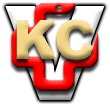 КЛИНИЧКИ ЦЕНТАР ВОЈВОДИНЕKLINIČKI CENTAR VOJVODINE21000 Нови Сад, Хајдук Вељкова 1, Војводина, Србија21000 Novi Sad, Hajduk Veljkova 1, Vojvodina, Srbijaтеl: +381 21/484 3 484www.kcv.rs, e-mail: uprava@kcv.rsКЛИНИЧКИ ЦЕНТАР ВОЈВОДИНЕКЛИНИЧКИ ЦЕНТАР ВОЈВОДИНЕКЛИНИЧКИ ЦЕНТАР ВОЈВОДИНЕКЛИНИЧКИ ЦЕНТАР ВОЈВОДИНЕКЛИНИЧКИ ЦЕНТАР ВОЈВОДИНЕКЛИНИЧКИ ЦЕНТАР ВОЈВОДИНЕКЛИНИЧКИ ЦЕНТАР ВОЈВОДИНЕКЛИНИЧКИ ЦЕНТАР ВОЈВОДИНЕКЛИНИЧКИ ЦЕНТАР ВОЈВОДИНЕКЛИНИЧКИ ЦЕНТАР ВОЈВОДИНЕПартија 1. - Припрема и обрада коже руку и телаПартија 1. - Припрема и обрада коже руку и телаПартија 1. - Припрема и обрада коже руку и телаПартија 1. - Припрема и обрада коже руку и телаПартија 1. - Припрема и обрада коже руку и телаПартија 1. - Припрема и обрада коже руку и телаПартија 1. - Припрема и обрада коже руку и телаПартија 1. - Припрема и обрада коже руку и телаПартија 1. - Припрема и обрада коже руку и телаПартија 1. - Припрема и обрада коже руку и телаРедни бројНазивЈединица мереКоличинаЈединична цена без ПДВ-аВредност без ПДВ-аПроизвођачЗемља пореклаДоказ о стављању у промет тражене робеКаталошки бројI23456789101.Tečni medicinski losion za pranje kože, pH neutralan, sa alantoinonom, pakovanje do  1l, proizveden u skladu sa dobrom proizvodnom praksom GMP, ISO 22716 ili odgovarajućelit60002.Tečni alkoholni antiseptik za dezinfekciju kože na bazi aktivne materije: kombinacije minimum dva alkohola , bez emolijenta i mirisa, bez joda, efikasnost: baktericid, fungicid, tuberkulocid, virucid, sertifikovan u skladu sa EN 1500 (ili odgovarajuće), pakovanje do 1 litarlit4003.Tečni alkoholni antiseptik za dezinfekciju kože na bazi aktivne materije:kombinacije minimum dva alkohola, bez emolijenta, boje i mirisa, bez joda,efikasnost: baktericid, fungicid, tuberkulocid, virucid, sertifikovan u skladu sa EN 1500 (ili odgovarajuće) , pakovanje do 1 litarlit10004.Tečni alkoholni antiseptik za higijensku i hiruršku dezinfekciju kože ruku na bazi aktivne materije: alkohola i fenolderivata sa dodatkom emolijenta za zaštitu i negu kože, efikasnost: baktericid, fungicid, tuberkulocid, virucid, sertifikovan u skladu sa EN 1500 i EN12791 (ili odgovarajuće)lit6800IIУкупна цена понуде без ПДВ:Укупна цена понуде без ПДВ:Укупна цена понуде без ПДВ:Укупна цена понуде без ПДВ:IIIПДВ:ПДВ:ПДВ:ПДВ:IVУкупна цена понуде са ПДВ:Укупна цена понуде са ПДВ:Укупна цена понуде са ПДВ:Укупна цена понуде са ПДВ:КЛИНИЧКИ ЦЕНТАР ВОЈВОДИНЕКЛИНИЧКИ ЦЕНТАР ВОЈВОДИНЕКЛИНИЧКИ ЦЕНТАР ВОЈВОДИНЕКЛИНИЧКИ ЦЕНТАР ВОЈВОДИНЕКЛИНИЧКИ ЦЕНТАР ВОЈВОДИНЕКЛИНИЧКИ ЦЕНТАР ВОЈВОДИНЕКЛИНИЧКИ ЦЕНТАР ВОЈВОДИНЕКЛИНИЧКИ ЦЕНТАР ВОЈВОДИНЕКЛИНИЧКИ ЦЕНТАР ВОЈВОДИНЕКЛИНИЧКИ ЦЕНТАР ВОЈВОДИНЕПартија 2. - Средства за обраду медицинског прибора, опреме  и површина  за зоне високог ризикаПартија 2. - Средства за обраду медицинског прибора, опреме  и површина  за зоне високог ризикаПартија 2. - Средства за обраду медицинског прибора, опреме  и површина  за зоне високог ризикаПартија 2. - Средства за обраду медицинског прибора, опреме  и површина  за зоне високог ризикаПартија 2. - Средства за обраду медицинског прибора, опреме  и површина  за зоне високог ризикаПартија 2. - Средства за обраду медицинског прибора, опреме  и површина  за зоне високог ризикаПартија 2. - Средства за обраду медицинског прибора, опреме  и површина  за зоне високог ризикаПартија 2. - Средства за обраду медицинског прибора, опреме  и површина  за зоне високог ризикаПартија 2. - Средства за обраду медицинског прибора, опреме  и површина  за зоне високог ризикаПартија 2. - Средства за обраду медицинског прибора, опреме  и површина  за зоне високог ризикаРедни бројНазивЈединица мереКоличинаЈединична цена без ПДВ-аВредност без ПДВ-аПроизвођачЗемља пореклаДоказ о стављању у промет тражене робеКаталошки бројI23456789101.Medicinsko sredstvo za simultano čišćenje i dezinfekciju medicinskih površina, medicinske opreme i pribora na bazi  alkilamina (ili derivata alkilamina) i QUAT, bez aldehida, bez fenola,bez enzima, efikasnost: baktericid, fungicid,virucid, tuberkulocid, koncentrat, kontaktno vreme radnog  rastvora do 15min  (baktericidna i fungicidna aktivnost sa mehanickim delovanjem u bolnickoj sredini)lit radnog rastvora2200002.Medicinsko sredstvo za  dezinfekciju i čišćenje medicinske opreme instrumenata,  i pribora na bazi aldehida i QUAT, bez formaldehida, bez fenola, bez enzima, efikasnost: baktericid, fungicid,virucid, tuberkulocid, višednevna stabilnost radnog rastvora, koncentrat, kontaktno vreme radnog  rastvora 30 minuta (baktericidna i fungicidna aktivnost potapanjem) lit radnog rastvora80003.Medicinsko sredstvo za brzu dezinfekciju površina i medicinske opreme, na bazi kombinacije min dva  alkohola i alkilamina, efikasnost: baktericid, fungicid, virucid, tuberkulocid, kontaktno vreme do 30 sek (baktericidna i fungicidna aktivnost), tečni rastvor spreman za upotrebulit1400IIУкупна цена понуде без ПДВ:Укупна цена понуде без ПДВ:Укупна цена понуде без ПДВ:Укупна цена понуде без ПДВ:IIIПДВ:ПДВ:ПДВ:ПДВ:IVУкупна цена понуде са ПДВ:Укупна цена понуде са ПДВ:Укупна цена понуде са ПДВ:Укупна цена понуде са ПДВ:КЛИНИЧКИ ЦЕНТАР ВОЈВОДИНЕКЛИНИЧКИ ЦЕНТАР ВОЈВОДИНЕКЛИНИЧКИ ЦЕНТАР ВОЈВОДИНЕКЛИНИЧКИ ЦЕНТАР ВОЈВОДИНЕКЛИНИЧКИ ЦЕНТАР ВОЈВОДИНЕКЛИНИЧКИ ЦЕНТАР ВОЈВОДИНЕКЛИНИЧКИ ЦЕНТАР ВОЈВОДИНЕКЛИНИЧКИ ЦЕНТАР ВОЈВОДИНЕКЛИНИЧКИ ЦЕНТАР ВОЈВОДИНЕКЛИНИЧКИ ЦЕНТАР ВОЈВОДИНЕПартија 3. - Средства за обраду инструменатаПартија 3. - Средства за обраду инструменатаПартија 3. - Средства за обраду инструменатаПартија 3. - Средства за обраду инструменатаПартија 3. - Средства за обраду инструменатаПартија 3. - Средства за обраду инструменатаПартија 3. - Средства за обраду инструменатаПартија 3. - Средства за обраду инструменатаПартија 3. - Средства за обраду инструменатаПартија 3. - Средства за обраду инструменатаРедни бројНазивЈединица мереКоличинаЈединична цена без ПДВ-аВредност без ПДВ-аПроизвођачЗемља пореклаДоказ о стављању у промет тражене робеКаталошки бројI23456789101.Medicinsko sredstvo za dezinfekciju endoskopa i medicinskih instrumenata, na bazi aldehida i derivata furana, bez formaldehida, bez fenola, efikasnost: baktericid, fungicid, virucid, tuberkulocid, mikobaktericid, sporocid, višednevna stabilnost radnog rastvora, kontaktno vreme do15min (baktericidna i fungicidna aktivnost) lit radnog rastvora52002.Medicinsko sredstvo za dezinfekciju endoskopa i medicinskih instrumenata, na bazi gvanidin derivata, bez aldehida, bez fenola, efikasnost: baktericid, fungicid, tubetkulocid, mikobaktericid, koncentrat,  kontaktno vreme 15min (baktericidna i fungicidna aktivnost)lit radnog rastvora166653.Medicinsko sredstvo za visok nivo dezinfekcije medicinskih instrumenata i opreme na bazi persirćetne kiseline, bez aldehida, bez fenola, tečni rastvor spreman za upotrebu, efikasnost: baktericid, fungicid, virucid, tuberkulocid, mikobaktericid, sporocid, višednevna stabilnost radnog  rastvora, minimum 7 dana,  kontaktno vreme za mikobaktericidnu i  sporocidnu aktivnost do 5 minutalit1004.Medicinski enzimski deterdžent na bazi minimum tri enzima za pranje instrumenata i endoskopa lit500IIУкупна цена понуде без ПДВ:Укупна цена понуде без ПДВ:Укупна цена понуде без ПДВ:Укупна цена понуде без ПДВ:IIIПДВ:ПДВ:ПДВ:ПДВ:IVУкупна цена понуде са ПДВ:Укупна цена понуде са ПДВ:Укупна цена понуде са ПДВ:Укупна цена понуде са ПДВ:КЛИНИЧКИ ЦЕНТАР ВОЈВОДИНЕКЛИНИЧКИ ЦЕНТАР ВОЈВОДИНЕКЛИНИЧКИ ЦЕНТАР ВОЈВОДИНЕКЛИНИЧКИ ЦЕНТАР ВОЈВОДИНЕКЛИНИЧКИ ЦЕНТАР ВОЈВОДИНЕКЛИНИЧКИ ЦЕНТАР ВОЈВОДИНЕКЛИНИЧКИ ЦЕНТАР ВОЈВОДИНЕКЛИНИЧКИ ЦЕНТАР ВОЈВОДИНЕКЛИНИЧКИ ЦЕНТАР ВОЈВОДИНЕКЛИНИЧКИ ЦЕНТАР ВОЈВОДИНЕПартија 4. - Средства за чишћење и дезинфекцију инвентара, опреме и неинвазивних медицинских средставаПартија 4. - Средства за чишћење и дезинфекцију инвентара, опреме и неинвазивних медицинских средставаПартија 4. - Средства за чишћење и дезинфекцију инвентара, опреме и неинвазивних медицинских средставаПартија 4. - Средства за чишћење и дезинфекцију инвентара, опреме и неинвазивних медицинских средставаПартија 4. - Средства за чишћење и дезинфекцију инвентара, опреме и неинвазивних медицинских средставаПартија 4. - Средства за чишћење и дезинфекцију инвентара, опреме и неинвазивних медицинских средставаПартија 4. - Средства за чишћење и дезинфекцију инвентара, опреме и неинвазивних медицинских средставаПартија 4. - Средства за чишћење и дезинфекцију инвентара, опреме и неинвазивних медицинских средставаПартија 4. - Средства за чишћење и дезинфекцију инвентара, опреме и неинвазивних медицинских средставаПартија 4. - Средства за чишћење и дезинфекцију инвентара, опреме и неинвазивних медицинских средставаРедни бројНазивЈединица мереКоличинаЈединична цена без ПДВ-аВредност без ПДВ-аПроизвођачЗемља пореклаДоказ о стављању у промет тражене робеКаталошки бројI23456789101.Medicinsko sredstvo za čišćenje i dezinfekciju inventara, opreme i neinvazivnih medicinskih sredstava, sa širokim spektrom dejstva na bazi  QUAT i fenoksietanola, bez aldehida, bez fenola, efikasnost: baktericid, fungicid, tuberkulocid, virucid, koncentrat, kontaktno vreme radnog rastvora do 15min (baktericidna i fungicidna aktivnost sa mehanickim delovanjem u bolnickoj sredini)lit radnog rastvora800002.Medicinsko sredstvo za  dezinfekciju inventara, opreme i neinvazivnih medicinskih sredstava, na bazi aktivnog  kiseonika, efikasnost: baktericid, fungicid, tuberkulocid, virucid, sporocid, koncentrat, kontaktno vreme radnog rastvora do 30min (baktericidna i fungicidna aktivnost sa mehanickim delovanjem u bolnickoj sredini)lit radnog rastvora200003.Medicisnko sredstvo za dezinfekciju inventara, opremu i neinvazivna medicinska sredstva na bazi persirćetne kiseline i vodonik peroksida, sa dejstvom na spore od 5minml400004.Medicinsko sredstvo za brzu dezinfekciju inventara, opreme i neinvazivnih medicinskih sredstava, na bazi kombinacije minimum 2 alkohola, efikasnost: baktericid, fungicid, tuberkulocid, virucid, kontaktno vreme do 60 sekundi na MRSA, tečni rastvor spreman za upotrebulit150IIУкупна цена понуде без ПДВ:Укупна цена понуде без ПДВ:Укупна цена понуде без ПДВ:Укупна цена понуде без ПДВ:IIIПДВ:ПДВ:ПДВ:ПДВ:IVУкупна цена понуде са ПДВ:Укупна цена понуде са ПДВ:Укупна цена понуде са ПДВ:Укупна цена понуде са ПДВ:КЛИНИЧКИ ЦЕНТАР ВОЈВОДИНЕКЛИНИЧКИ ЦЕНТАР ВОЈВОДИНЕКЛИНИЧКИ ЦЕНТАР ВОЈВОДИНЕКЛИНИЧКИ ЦЕНТАР ВОЈВОДИНЕКЛИНИЧКИ ЦЕНТАР ВОЈВОДИНЕКЛИНИЧКИ ЦЕНТАР ВОЈВОДИНЕКЛИНИЧКИ ЦЕНТАР ВОЈВОДИНЕКЛИНИЧКИ ЦЕНТАР ВОЈВОДИНЕКЛИНИЧКИ ЦЕНТАР ВОЈВОДИНЕКЛИНИЧКИ ЦЕНТАР ВОЈВОДИНЕПартија 5. - Биоцидна средства за припрему рукуПартија 5. - Биоцидна средства за припрему рукуПартија 5. - Биоцидна средства за припрему рукуПартија 5. - Биоцидна средства за припрему рукуПартија 5. - Биоцидна средства за припрему рукуПартија 5. - Биоцидна средства за припрему рукуПартија 5. - Биоцидна средства за припрему рукуПартија 5. - Биоцидна средства за припрему рукуПартија 5. - Биоцидна средства за припрему рукуПартија 5. - Биоцидна средства за припрему рукуРедни бројНазивЈединица мереКоличинаЈединична цена без ПДВ-аВредност без ПДВ-аПроизвођачЗемља пореклаДоказ о стављању у промет тражене робеКаталошки бројI23456789101.Tečni alkoholni antiseptik za higijensku i hiruršku dezinfekciju kože ruku na bazi aktivne materije: kombinacije najmanje dva alkohola i dodatak QUAT ili hlorheksidina, efikasnost: baktericid, fungicid, tuberkulocid, virucid, sertifikovan u skladu sa EN 1500 i EN12791 (ili odgovarajuće)lit6002.Tečno biocidno sredstvo sa  dodatkom aktivne supstance HLORHEKSIDIN ili odgovarajuće, za pranje ruku medicinskog osoblja i kupanje bolesnikalit2500IIУкупна цена понуде без ПДВ:Укупна цена понуде без ПДВ:Укупна цена понуде без ПДВ:Укупна цена понуде без ПДВ:IIIПДВ:ПДВ:ПДВ:ПДВ:IVУкупна цена понуде са ПДВ:Укупна цена понуде са ПДВ:Укупна цена понуде са ПДВ:Укупна цена понуде са ПДВ:КЛИНИЧКИ ЦЕНТАР ВОЈВОДИНЕКЛИНИЧКИ ЦЕНТАР ВОЈВОДИНЕКЛИНИЧКИ ЦЕНТАР ВОЈВОДИНЕКЛИНИЧКИ ЦЕНТАР ВОЈВОДИНЕКЛИНИЧКИ ЦЕНТАР ВОЈВОДИНЕКЛИНИЧКИ ЦЕНТАР ВОЈВОДИНЕКЛИНИЧКИ ЦЕНТАР ВОЈВОДИНЕКЛИНИЧКИ ЦЕНТАР ВОЈВОДИНЕКЛИНИЧКИ ЦЕНТАР ВОЈВОДИНЕКЛИНИЧКИ ЦЕНТАР ВОЈВОДИНЕПартија 6. - Средства за обраду инструмената за зоне високог ризикаПартија 6. - Средства за обраду инструмената за зоне високог ризикаПартија 6. - Средства за обраду инструмената за зоне високог ризикаПартија 6. - Средства за обраду инструмената за зоне високог ризикаПартија 6. - Средства за обраду инструмената за зоне високог ризикаПартија 6. - Средства за обраду инструмената за зоне високог ризикаПартија 6. - Средства за обраду инструмената за зоне високог ризикаПартија 6. - Средства за обраду инструмената за зоне високог ризикаПартија 6. - Средства за обраду инструмената за зоне високог ризикаПартија 6. - Средства за обраду инструмената за зоне високог ризикаРедни бројНазивЈединица мереКоличинаЈединична цена без ПДВ-аВредност без ПДВ-аПроизвођачЗемља пореклаДоказ о стављању у промет тражене робеКаталошки бројI23456789101.Medicinsko sredstvo za  dezinfekciju i čišćenje medicinskih instrumenata i opreme na bazi alkilamina ili derivata alkilamina i QUAT, bez aldehida, bez fenola, bez enzima, efikasnost: baktericid, fungicid, tuberkulocid, mikobaktericid, virucid, koncentrat, višednevna stabilnost radnog rastvora,  kontaktno vreme radnog rastvora 15 minuta (baktericidna i fungicidna aktivnost)lit radnog rastvora800002.Medicinski deterdžent  za temeljno čišćenje medicinskih instrumenata, pribora i opreme, bez fosfata, bez dodataka enzima, bez dodataka biocida, koncentrat, cena radnog rastvora računata na  koncentraciju navedenu u uputstvu za opisanu namenulit radnog rastvora400003.Netralan medicinski deterdžent na bazi minimum četiri enzima za temeljno čišćenje medicinskih instrumenata i opreme, bez dodatka dezinficijenasa, vreme čišćenja do 5min, koncentrat, cena radnog rastvora računata na koncentraciju navedenu u uputstvu za opisanu namenulit radnog rastvora160000IIУкупна цена понуде без ПДВ:Укупна цена понуде без ПДВ:Укупна цена понуде без ПДВ:Укупна цена понуде без ПДВ:IIIПДВ:ПДВ:ПДВ:ПДВ:IVУкупна цена понуде са ПДВ:Укупна цена понуде са ПДВ:Укупна цена понуде са ПДВ:Укупна цена понуде са ПДВ:КЛИНИЧКИ ЦЕНТАР ВОЈВОДИНЕКЛИНИЧКИ ЦЕНТАР ВОЈВОДИНЕКЛИНИЧКИ ЦЕНТАР ВОЈВОДИНЕКЛИНИЧКИ ЦЕНТАР ВОЈВОДИНЕКЛИНИЧКИ ЦЕНТАР ВОЈВОДИНЕКЛИНИЧКИ ЦЕНТАР ВОЈВОДИНЕКЛИНИЧКИ ЦЕНТАР ВОЈВОДИНЕКЛИНИЧКИ ЦЕНТАР ВОЈВОДИНЕКЛИНИЧКИ ЦЕНТАР ВОЈВОДИНЕКЛИНИЧКИ ЦЕНТАР ВОЈВОДИНЕПартија 7. - Средства за третман коже и слузокожеПартија 7. - Средства за третман коже и слузокожеПартија 7. - Средства за третман коже и слузокожеПартија 7. - Средства за третман коже и слузокожеПартија 7. - Средства за третман коже и слузокожеПартија 7. - Средства за третман коже и слузокожеПартија 7. - Средства за третман коже и слузокожеПартија 7. - Средства за третман коже и слузокожеПартија 7. - Средства за третман коже и слузокожеПартија 7. - Средства за третман коже и слузокожеРед. бројНазивЈединица мереКоличинаЈединична цена без ПДВ-аВредност без ПДВ-аПроизвођачЗемља пореклаДоказ о стављању у промет тражене робеКаталошки бројI23456789101.Antiseptični sapun za dekolonizaciju kože na bazi octenidin HCL ili odgovarajuće, pakovanje max a 1000 ml lit1002.Rastvor za ispiranje usne duplje sa antiseptičnim dejstvom octenidina bez chlorhexidina i alkohola,pak. max a 250 ml ml750003.Antiseptički gel za tretman rana i opekotina na bazi octenidin dihidrohlorida pak. max a 20g g10000IIУкупна цена понуде без ПДВ:Укупна цена понуде без ПДВ:Укупна цена понуде без ПДВ:Укупна цена понуде без ПДВ:IIIПДВ:ПДВ:ПДВ:ПДВ:IVУкупна цена понуде са ПДВ:Укупна цена понуде са ПДВ:Укупна цена понуде са ПДВ:Укупна цена понуде са ПДВ:КЛИНИЧКИ ЦЕНТАР ВОЈВОДИНЕКЛИНИЧКИ ЦЕНТАР ВОЈВОДИНЕКЛИНИЧКИ ЦЕНТАР ВОЈВОДИНЕКЛИНИЧКИ ЦЕНТАР ВОЈВОДИНЕКЛИНИЧКИ ЦЕНТАР ВОЈВОДИНЕКЛИНИЧКИ ЦЕНТАР ВОЈВОДИНЕКЛИНИЧКИ ЦЕНТАР ВОЈВОДИНЕКЛИНИЧКИ ЦЕНТАР ВОЈВОДИНЕКЛИНИЧКИ ЦЕНТАР ВОЈВОДИНЕКЛИНИЧКИ ЦЕНТАР ВОЈВОДИНЕПартија 8. - Средства за општу дезинфекцију и дезинфекцију водеПартија 8. - Средства за општу дезинфекцију и дезинфекцију водеПартија 8. - Средства за општу дезинфекцију и дезинфекцију водеПартија 8. - Средства за општу дезинфекцију и дезинфекцију водеПартија 8. - Средства за општу дезинфекцију и дезинфекцију водеПартија 8. - Средства за општу дезинфекцију и дезинфекцију водеПартија 8. - Средства за општу дезинфекцију и дезинфекцију водеПартија 8. - Средства за општу дезинфекцију и дезинфекцију водеПартија 8. - Средства за општу дезинфекцију и дезинфекцију водеПартија 8. - Средства за општу дезинфекцију и дезинфекцију водеРедни бројНазивЈединица мереКоличинаЈединична цена без ПДВ-аВредност без ПДВ-аПроизвођачЗемља пореклаДоказ о стављању у промет тражене робеКаталошки бројI23456789101.Sredstvo za simultano čišćenje i dezinfekciju površina i pribora u kuhinjama na bazi alkilamina, sa inhibitorima korozije, efikasno protiv salomonelelit1002.Sredstvo za opštu sanitizaciju i dezinfekciju vode na bazi hlora pak. max a 1kgkg5003.Sredstvo za pranje i dezinfekciju površina na bazi benzalkonijum hlorida min.5%lit2504.Tečno sredstvo na bazi organske kiseline za eliminaciju kontaminacija u sanitarnim delovima, rastvor spreman za upotrebulit180IIУкупна цена понуде без ПДВ:Укупна цена понуде без ПДВ:Укупна цена понуде без ПДВ:Укупна цена понуде без ПДВ:IIIПДВ:ПДВ:ПДВ:ПДВ:IVУкупна цена понуде са ПДВ:Укупна цена понуде са ПДВ:Укупна цена понуде са ПДВ:Укупна цена понуде са ПДВ: